Soldier InformationSoldier InformationSoldier InformationSoldier InformationSoldier InformationSoldier InformationSoldier InformationSoldier InformationSoldier InformationDate:Date:Last Name:Last Name:First Name:First Name:MOS:MOS:Rank:Rank:DODID:DODID:SSN:SSN:GT Score:GT Score:Work Phone:Work Phone:Cell Phone:Cell Phone:Military Email (optional):Military Email (optional):Personal Email:Personal Email:Current Unit:Current Unit:Duty Location:Duty Location:Duty Location RankingDuty Location RankingDuty Location RankingDuty Location RankingDuty Location RankingDuty Location RankingDuty Location RankingDuty Location RankingDuty Location RankingPlease rank your preferred duty station from 1 to 3:Please rank your preferred duty station from 1 to 3:Please rank your preferred duty station from 1 to 3:Please rank your preferred duty station from 1 to 3:Please rank your preferred duty station from 1 to 3:Please rank your preferred duty station from 1 to 3:Please rank your preferred duty station from 1 to 3:Please rank your preferred duty station from 1 to 3:Please rank your preferred duty station from 1 to 3:Fort Campbell, KY (HHC, 1st BN, 2nd BN):Fort Campbell, KY (HHC, 1st BN, 2nd BN):Fort Campbell, KY (HHC, 1st BN, 2nd BN):Fort Campbell, KY (HHC, 1st BN, 2nd BN):Fort Campbell, KY (HHC, 1st BN, 2nd BN):Fort Campbell, KY (HHC, 1st BN, 2nd BN):Fort Campbell, KY (HHC, 1st BN, 2nd BN):Hunter Army Airfield, GA (3rd BN):Hunter Army Airfield, GA (3rd BN):Hunter Army Airfield, GA (3rd BN):Hunter Army Airfield, GA (3rd BN):Hunter Army Airfield, GA (3rd BN):Hunter Army Airfield, GA (3rd BN):Hunter Army Airfield, GA (3rd BN):Joint-Base Lewis McChord, WA (4th BN):Joint-Base Lewis McChord, WA (4th BN):Joint-Base Lewis McChord, WA (4th BN):Joint-Base Lewis McChord, WA (4th BN):Joint-Base Lewis McChord, WA (4th BN):Joint-Base Lewis McChord, WA (4th BN):Joint-Base Lewis McChord, WA (4th BN):Do you have any circumstances that affect your ability to serve in any duty location?Do you have any circumstances that affect your ability to serve in any duty location?Do you have any circumstances that affect your ability to serve in any duty location?Do you have any circumstances that affect your ability to serve in any duty location?Do you have any circumstances that affect your ability to serve in any duty location?Do you have any circumstances that affect your ability to serve in any duty location? Yes Yes NoIf YES, explain:If YES, explain:Recruitment InformationRecruitment InformationRecruitment InformationRecruitment InformationRecruitment InformationRecruitment InformationRecruitment InformationRecruitment InformationRecruitment InformationHow did you hear about 160th SOAR(Abn)? Please list all applicable recruitment sources.How did you hear about 160th SOAR(Abn)? Please list all applicable recruitment sources.How did you hear about 160th SOAR(Abn)? Please list all applicable recruitment sources.How did you hear about 160th SOAR(Abn)? Please list all applicable recruitment sources.How did you hear about 160th SOAR(Abn)? Please list all applicable recruitment sources.How did you hear about 160th SOAR(Abn)? Please list all applicable recruitment sources.How did you hear about 160th SOAR(Abn)? Please list all applicable recruitment sources.How did you hear about 160th SOAR(Abn)? Please list all applicable recruitment sources.How did you hear about 160th SOAR(Abn)? Please list all applicable recruitment sources.160th Recruiter:160th Recruiter:Current Night Stalker:Current Night Stalker:Former Night Stalker:Former Night Stalker:Website/Social Media:Website/Social Media:160th Career Briefing:160th Career Briefing:Supervisor/Colleague:Supervisor/Colleague:Professional InformationProfessional InformationProfessional InformationProfessional InformationProfessional InformationProfessional InformationProfessional InformationProfessional InformationProfessional InformationProvide any relevant information that may be useful to the Application Review Panel (this section is optional):Provide any relevant information that may be useful to the Application Review Panel (this section is optional):Provide any relevant information that may be useful to the Application Review Panel (this section is optional):Provide any relevant information that may be useful to the Application Review Panel (this section is optional):Provide any relevant information that may be useful to the Application Review Panel (this section is optional):Provide any relevant information that may be useful to the Application Review Panel (this section is optional):Provide any relevant information that may be useful to the Application Review Panel (this section is optional):Provide any relevant information that may be useful to the Application Review Panel (this section is optional):Provide any relevant information that may be useful to the Application Review Panel (this section is optional):Short-term Goals:Short-term Goals:Long-term Goals:Long-term Goals:Additional Skills/Qualifications:Additional Skills/Qualifications:Background InformationBackground InformationBackground InformationBackground InformationBackground InformationBackground InformationBackground InformationBackground InformationBackground Information1. Are you a U.S. Citizen?1. Are you a U.S. Citizen?1. Are you a U.S. Citizen?1. Are you a U.S. Citizen?1. Are you a U.S. Citizen?1. Are you a U.S. Citizen? Yes Yes No2. Do you hold, or have you applied for, a SECRET or higher security clearance?2. Do you hold, or have you applied for, a SECRET or higher security clearance?2. Do you hold, or have you applied for, a SECRET or higher security clearance?2. Do you hold, or have you applied for, a SECRET or higher security clearance?2. Do you hold, or have you applied for, a SECRET or higher security clearance?2. Do you hold, or have you applied for, a SECRET or higher security clearance? Yes Yes No3. Will you have 3 years remaining in service upon assignment?3. Will you have 3 years remaining in service upon assignment?3. Will you have 3 years remaining in service upon assignment?3. Will you have 3 years remaining in service upon assignment?3. Will you have 3 years remaining in service upon assignment?3. Will you have 3 years remaining in service upon assignment? Yes Yes No4. Do you have a permanent profile?4. Do you have a permanent profile?4. Do you have a permanent profile?4. Do you have a permanent profile?4. Do you have a permanent profile?4. Do you have a permanent profile? Yes Yes NoIf YES, submit a copy of your permanent profile with your application.If YES, submit a copy of your permanent profile with your application.If YES, submit a copy of your permanent profile with your application.If YES, submit a copy of your permanent profile with your application.If YES, submit a copy of your permanent profile with your application.If YES, submit a copy of your permanent profile with your application.If YES, submit a copy of your permanent profile with your application.If YES, submit a copy of your permanent profile with your application.If YES, submit a copy of your permanent profile with your application.5. Have you ever been hospitalized?5. Have you ever been hospitalized?5. Have you ever been hospitalized?5. Have you ever been hospitalized?5. Have you ever been hospitalized?5. Have you ever been hospitalized? Yes Yes NoIf YES, explain:6. Do you have any pre-existing injuries or conditions?6. Do you have any pre-existing injuries or conditions?6. Do you have any pre-existing injuries or conditions?6. Do you have any pre-existing injuries or conditions?6. Do you have any pre-existing injuries or conditions?6. Do you have any pre-existing injuries or conditions? Yes Yes NoIf YES, explain:7. Do you currently require a Body Fat Content Worksheet (DA Form 5500/5501)?7. Do you currently require a Body Fat Content Worksheet (DA Form 5500/5501)?7. Do you currently require a Body Fat Content Worksheet (DA Form 5500/5501)?7. Do you currently require a Body Fat Content Worksheet (DA Form 5500/5501)?7. Do you currently require a Body Fat Content Worksheet (DA Form 5500/5501)?7. Do you currently require a Body Fat Content Worksheet (DA Form 5500/5501)? Yes Yes NoIf YES, submit your current Body Fat Content Worksheet (DA Form 5500/5501) with your application.If YES, submit your current Body Fat Content Worksheet (DA Form 5500/5501) with your application.If YES, submit your current Body Fat Content Worksheet (DA Form 5500/5501) with your application.If YES, submit your current Body Fat Content Worksheet (DA Form 5500/5501) with your application.If YES, submit your current Body Fat Content Worksheet (DA Form 5500/5501) with your application.If YES, submit your current Body Fat Content Worksheet (DA Form 5500/5501) with your application.If YES, submit your current Body Fat Content Worksheet (DA Form 5500/5501) with your application.If YES, submit your current Body Fat Content Worksheet (DA Form 5500/5501) with your application.If YES, submit your current Body Fat Content Worksheet (DA Form 5500/5501) with your application.8. What is your current ACFT Score?8. What is your current ACFT Score?8. What is your current ACFT Score?8. What is your current ACFT Score?8. What is your current ACFT Score?8. What is your current ACFT Score?8. What is your current ACFT Score?8. What is your current ACFT Score?8. What is your current ACFT Score?Score:      Score:      Score:      Date:      Ht/Wt:      Ht/Wt:      Ht/Wt:      Ht/Wt:      Ht/Wt:      9. Do you have any dependents in the Exceptional Family Member Program (EFMP)?9. Do you have any dependents in the Exceptional Family Member Program (EFMP)?9. Do you have any dependents in the Exceptional Family Member Program (EFMP)?9. Do you have any dependents in the Exceptional Family Member Program (EFMP)?9. Do you have any dependents in the Exceptional Family Member Program (EFMP)?9. Do you have any dependents in the Exceptional Family Member Program (EFMP)? Yes Yes No10. Are you enrolled in the Married Army Couples Program (MACP)?10. Are you enrolled in the Married Army Couples Program (MACP)?10. Are you enrolled in the Married Army Couples Program (MACP)?10. Are you enrolled in the Married Army Couples Program (MACP)?10. Are you enrolled in the Married Army Couples Program (MACP)?10. Are you enrolled in the Married Army Couples Program (MACP)? Yes Yes No11. What is your marital status?11. What is your marital status?11. What is your marital status?11. What is your marital status? Single Married Married Divorced Divorced12. List your total number of dependents:12. List your total number of dependents:12. List your total number of dependents:12. List your total number of dependents:12. List your total number of dependents:12. List your total number of dependents:12. List your total number of dependents:12. List your total number of dependents:12. List your total number of dependents:13. Are you a single parent with primary physical custody?13. Are you a single parent with primary physical custody?13. Are you a single parent with primary physical custody?13. Are you a single parent with primary physical custody?13. Are you a single parent with primary physical custody?13. Are you a single parent with primary physical custody? Yes Yes NoIf YES, explain:14. Are you a single parent without primary physical custody, but have visitation rights?14. Are you a single parent without primary physical custody, but have visitation rights?14. Are you a single parent without primary physical custody, but have visitation rights?14. Are you a single parent without primary physical custody, but have visitation rights?14. Are you a single parent without primary physical custody, but have visitation rights?14. Are you a single parent without primary physical custody, but have visitation rights? Yes Yes NoIf YES, explain:15. If you had to reenlist today, would you?15. If you had to reenlist today, would you?15. If you had to reenlist today, would you?15. If you had to reenlist today, would you?15. If you had to reenlist today, would you?15. If you had to reenlist today, would you? Yes Yes NoIf NO, explain:16. How long do you intend to stay in the Army?16. How long do you intend to stay in the Army?16. How long do you intend to stay in the Army?16. How long do you intend to stay in the Army?16. How long do you intend to stay in the Army?16. How long do you intend to stay in the Army?16. How long do you intend to stay in the Army?16. How long do you intend to stay in the Army?16. How long do you intend to stay in the Army?17. Are you/have you ever been part of an organization that supports overthrowing the U.S. Government?17. Are you/have you ever been part of an organization that supports overthrowing the U.S. Government?17. Are you/have you ever been part of an organization that supports overthrowing the U.S. Government?17. Are you/have you ever been part of an organization that supports overthrowing the U.S. Government?17. Are you/have you ever been part of an organization that supports overthrowing the U.S. Government?17. Are you/have you ever been part of an organization that supports overthrowing the U.S. Government? Yes Yes NoIf YES, explain:18. Are you/have you ever been a dual citizen of the U.S. and another country?18. Are you/have you ever been a dual citizen of the U.S. and another country?18. Are you/have you ever been a dual citizen of the U.S. and another country?18. Are you/have you ever been a dual citizen of the U.S. and another country?18. Are you/have you ever been a dual citizen of the U.S. and another country?18. Are you/have you ever been a dual citizen of the U.S. and another country? Yes Yes NoIf YES, explain:19. Are any of your immediate family members non-U.S. citizens?19. Are any of your immediate family members non-U.S. citizens?19. Are any of your immediate family members non-U.S. citizens?19. Are any of your immediate family members non-U.S. citizens?19. Are any of your immediate family members non-U.S. citizens?19. Are any of your immediate family members non-U.S. citizens? Yes Yes NoIf YES, explain:20. Do you or any of your immediate family members have foreign property or foreign financial interests?20. Do you or any of your immediate family members have foreign property or foreign financial interests?20. Do you or any of your immediate family members have foreign property or foreign financial interests?20. Do you or any of your immediate family members have foreign property or foreign financial interests?20. Do you or any of your immediate family members have foreign property or foreign financial interests?20. Do you or any of your immediate family members have foreign property or foreign financial interests? Yes Yes NoIf YES, explain:21. Have you ever experienced financial difficulties that resulted in bankruptcy, repossession, tax lien, wage garnishment, judgment, or collection accounts?21. Have you ever experienced financial difficulties that resulted in bankruptcy, repossession, tax lien, wage garnishment, judgment, or collection accounts?21. Have you ever experienced financial difficulties that resulted in bankruptcy, repossession, tax lien, wage garnishment, judgment, or collection accounts?21. Have you ever experienced financial difficulties that resulted in bankruptcy, repossession, tax lien, wage garnishment, judgment, or collection accounts?21. Have you ever experienced financial difficulties that resulted in bankruptcy, repossession, tax lien, wage garnishment, judgment, or collection accounts?21. Have you ever experienced financial difficulties that resulted in bankruptcy, repossession, tax lien, wage garnishment, judgment, or collection accounts? Yes Yes NoIf YES, explain:22. List your total credit card/unsecured debt. Do not include mortgage/student loans.22. List your total credit card/unsecured debt. Do not include mortgage/student loans.22. List your total credit card/unsecured debt. Do not include mortgage/student loans.22. List your total credit card/unsecured debt. Do not include mortgage/student loans.22. List your total credit card/unsecured debt. Do not include mortgage/student loans.22. List your total credit card/unsecured debt. Do not include mortgage/student loans.22. List your total credit card/unsecured debt. Do not include mortgage/student loans.22. List your total credit card/unsecured debt. Do not include mortgage/student loans.22. List your total credit card/unsecured debt. Do not include mortgage/student loans.23. Have you ever had any alcohol-related arrests, treatment, or counseling?23. Have you ever had any alcohol-related arrests, treatment, or counseling?23. Have you ever had any alcohol-related arrests, treatment, or counseling?23. Have you ever had any alcohol-related arrests, treatment, or counseling?23. Have you ever had any alcohol-related arrests, treatment, or counseling?23. Have you ever had any alcohol-related arrests, treatment, or counseling? Yes Yes NoIf YES, explain:24. Have you ever been denied a security clearance or had one revoked?24. Have you ever been denied a security clearance or had one revoked?24. Have you ever been denied a security clearance or had one revoked?24. Have you ever been denied a security clearance or had one revoked?24. Have you ever been denied a security clearance or had one revoked?24. Have you ever been denied a security clearance or had one revoked? Yes Yes NoIf YES, explain:25. Have you ever used, possessed, bought, sold, or transferred any illegal narcotic, depressant, stimulant, hallucinogen, cannabis, or any other illegal drug or controlled substance?25. Have you ever used, possessed, bought, sold, or transferred any illegal narcotic, depressant, stimulant, hallucinogen, cannabis, or any other illegal drug or controlled substance?25. Have you ever used, possessed, bought, sold, or transferred any illegal narcotic, depressant, stimulant, hallucinogen, cannabis, or any other illegal drug or controlled substance?25. Have you ever used, possessed, bought, sold, or transferred any illegal narcotic, depressant, stimulant, hallucinogen, cannabis, or any other illegal drug or controlled substance?25. Have you ever used, possessed, bought, sold, or transferred any illegal narcotic, depressant, stimulant, hallucinogen, cannabis, or any other illegal drug or controlled substance?25. Have you ever used, possessed, bought, sold, or transferred any illegal narcotic, depressant, stimulant, hallucinogen, cannabis, or any other illegal drug or controlled substance? Yes Yes NoIf YES, explain:26. Have you ever been suspected of, charged with, or convicted of any felony offense?26. Have you ever been suspected of, charged with, or convicted of any felony offense?26. Have you ever been suspected of, charged with, or convicted of any felony offense?26. Have you ever been suspected of, charged with, or convicted of any felony offense?26. Have you ever been suspected of, charged with, or convicted of any felony offense?26. Have you ever been suspected of, charged with, or convicted of any felony offense? Yes Yes NoIf YES, explain:27. Are there currently any charges pending against you for a criminal offense(s)?27. Are there currently any charges pending against you for a criminal offense(s)?27. Are there currently any charges pending against you for a criminal offense(s)?27. Are there currently any charges pending against you for a criminal offense(s)?27. Are there currently any charges pending against you for a criminal offense(s)?27. Are there currently any charges pending against you for a criminal offense(s)? Yes Yes NoIf YES, explain:28. Have you ever been the subject of any inquiry involving the loss or mishandling of classified information or material?28. Have you ever been the subject of any inquiry involving the loss or mishandling of classified information or material?28. Have you ever been the subject of any inquiry involving the loss or mishandling of classified information or material?28. Have you ever been the subject of any inquiry involving the loss or mishandling of classified information or material?28. Have you ever been the subject of any inquiry involving the loss or mishandling of classified information or material?28. Have you ever been the subject of any inquiry involving the loss or mishandling of classified information or material? Yes Yes NoIf YES, explain:29. Have you ever been absent without leave (AWOL)?29. Have you ever been absent without leave (AWOL)?29. Have you ever been absent without leave (AWOL)?29. Have you ever been absent without leave (AWOL)?29. Have you ever been absent without leave (AWOL)?29. Have you ever been absent without leave (AWOL)? Yes Yes NoIf YES, explain:30. Have you ever been fired from a job?30. Have you ever been fired from a job?30. Have you ever been fired from a job?30. Have you ever been fired from a job?30. Have you ever been fired from a job?30. Have you ever been fired from a job? Yes Yes NoIf YES, explain:31. How many times have you been late for work in the last 12 months?31. How many times have you been late for work in the last 12 months?31. How many times have you been late for work in the last 12 months?31. How many times have you been late for work in the last 12 months?31. How many times have you been late for work in the last 12 months?31. How many times have you been late for work in the last 12 months?31. How many times have you been late for work in the last 12 months?31. How many times have you been late for work in the last 12 months?31. How many times have you been late for work in the last 12 months?32. Briefly explain your opinion of military intervention in a foreign country as an extension of U.S. foreign policy.32. Briefly explain your opinion of military intervention in a foreign country as an extension of U.S. foreign policy.32. Briefly explain your opinion of military intervention in a foreign country as an extension of U.S. foreign policy.32. Briefly explain your opinion of military intervention in a foreign country as an extension of U.S. foreign policy.32. Briefly explain your opinion of military intervention in a foreign country as an extension of U.S. foreign policy.32. Briefly explain your opinion of military intervention in a foreign country as an extension of U.S. foreign policy.32. Briefly explain your opinion of military intervention in a foreign country as an extension of U.S. foreign policy.32. Briefly explain your opinion of military intervention in a foreign country as an extension of U.S. foreign policy.32. Briefly explain your opinion of military intervention in a foreign country as an extension of U.S. foreign policy.33. Do you agree with the current U.S. policies in the Global War on Terror?33. Do you agree with the current U.S. policies in the Global War on Terror?33. Do you agree with the current U.S. policies in the Global War on Terror?33. Do you agree with the current U.S. policies in the Global War on Terror?33. Do you agree with the current U.S. policies in the Global War on Terror?33. Do you agree with the current U.S. policies in the Global War on Terror? Yes Yes NoIf NO, explain:34. Have you ever been treated by any mental health professional or other counselor, social worker, psychologist, or psychiatrist?34. Have you ever been treated by any mental health professional or other counselor, social worker, psychologist, or psychiatrist?34. Have you ever been treated by any mental health professional or other counselor, social worker, psychologist, or psychiatrist?34. Have you ever been treated by any mental health professional or other counselor, social worker, psychologist, or psychiatrist?34. Have you ever been treated by any mental health professional or other counselor, social worker, psychologist, or psychiatrist?34. Have you ever been treated by any mental health professional or other counselor, social worker, psychologist, or psychiatrist? Yes Yes NoIf YES, explain:35. As an adult, have you ever purposely damaged or vandalized property that did not belong to you?35. As an adult, have you ever purposely damaged or vandalized property that did not belong to you?35. As an adult, have you ever purposely damaged or vandalized property that did not belong to you?35. As an adult, have you ever purposely damaged or vandalized property that did not belong to you?35. As an adult, have you ever purposely damaged or vandalized property that did not belong to you?35. As an adult, have you ever purposely damaged or vandalized property that did not belong to you? Yes Yes NoIf YES, explain:36. Have you ever been suspended or expelled from school?36. Have you ever been suspended or expelled from school?36. Have you ever been suspended or expelled from school?36. Have you ever been suspended or expelled from school?36. Have you ever been suspended or expelled from school?36. Have you ever been suspended or expelled from school? Yes Yes NoIf YES, explain:37. Have you ever been associated with a gang or any other racist/extremist organization that used or advocated intimidation or violence against others?37. Have you ever been associated with a gang or any other racist/extremist organization that used or advocated intimidation or violence against others?37. Have you ever been associated with a gang or any other racist/extremist organization that used or advocated intimidation or violence against others?37. Have you ever been associated with a gang or any other racist/extremist organization that used or advocated intimidation or violence against others?37. Have you ever been associated with a gang or any other racist/extremist organization that used or advocated intimidation or violence against others?37. Have you ever been associated with a gang or any other racist/extremist organization that used or advocated intimidation or violence against others? Yes Yes NoIf YES, explain:38. Do you have any phobias or extreme fears?38. Do you have any phobias or extreme fears?38. Do you have any phobias or extreme fears?38. Do you have any phobias or extreme fears?38. Do you have any phobias or extreme fears?38. Do you have any phobias or extreme fears? Yes Yes NoIf YES, explain:39. Have you ever failed to support any children, abandoned them, or failed to pay child support?39. Have you ever failed to support any children, abandoned them, or failed to pay child support?39. Have you ever failed to support any children, abandoned them, or failed to pay child support?39. Have you ever failed to support any children, abandoned them, or failed to pay child support?39. Have you ever failed to support any children, abandoned them, or failed to pay child support?39. Have you ever failed to support any children, abandoned them, or failed to pay child support? Yes Yes NoIf YES, explain:40. Have you ever abused or neglected a child or been investigated for abuse or neglect of a child?40. Have you ever abused or neglected a child or been investigated for abuse or neglect of a child?40. Have you ever abused or neglected a child or been investigated for abuse or neglect of a child?40. Have you ever abused or neglected a child or been investigated for abuse or neglect of a child?40. Have you ever abused or neglected a child or been investigated for abuse or neglect of a child?40. Have you ever abused or neglected a child or been investigated for abuse or neglect of a child? Yes Yes NoIf YES, explain:41. Have you ever willfully disobeyed any law or regulation because of your personal beliefs?41. Have you ever willfully disobeyed any law or regulation because of your personal beliefs?41. Have you ever willfully disobeyed any law or regulation because of your personal beliefs?41. Have you ever willfully disobeyed any law or regulation because of your personal beliefs?41. Have you ever willfully disobeyed any law or regulation because of your personal beliefs?41. Have you ever willfully disobeyed any law or regulation because of your personal beliefs? Yes Yes NoIf YES, explain:42. Have you ever been diagnosed with attention deficit/hyperactivity disorder or a learning disorder?42. Have you ever been diagnosed with attention deficit/hyperactivity disorder or a learning disorder?42. Have you ever been diagnosed with attention deficit/hyperactivity disorder or a learning disorder?42. Have you ever been diagnosed with attention deficit/hyperactivity disorder or a learning disorder?42. Have you ever been diagnosed with attention deficit/hyperactivity disorder or a learning disorder?42. Have you ever been diagnosed with attention deficit/hyperactivity disorder or a learning disorder? Yes Yes NoIf YES, explain:43. Have you ever been arrested, even if not formally charged?43. Have you ever been arrested, even if not formally charged?43. Have you ever been arrested, even if not formally charged?43. Have you ever been arrested, even if not formally charged?43. Have you ever been arrested, even if not formally charged?43. Have you ever been arrested, even if not formally charged? Yes Yes NoIf YES, explain:44. Have you ever been suspected of, accused of, charged of, or convicted of domestic abuse or been referred to social work services resulting from a domestic incident or any other type of incident?44. Have you ever been suspected of, accused of, charged of, or convicted of domestic abuse or been referred to social work services resulting from a domestic incident or any other type of incident?44. Have you ever been suspected of, accused of, charged of, or convicted of domestic abuse or been referred to social work services resulting from a domestic incident or any other type of incident?44. Have you ever been suspected of, accused of, charged of, or convicted of domestic abuse or been referred to social work services resulting from a domestic incident or any other type of incident?44. Have you ever been suspected of, accused of, charged of, or convicted of domestic abuse or been referred to social work services resulting from a domestic incident or any other type of incident?44. Have you ever been suspected of, accused of, charged of, or convicted of domestic abuse or been referred to social work services resulting from a domestic incident or any other type of incident? Yes Yes NoIf YES, explain:45. Have you ever received a summarized, company grade, or field grade Article 15?45. Have you ever received a summarized, company grade, or field grade Article 15?45. Have you ever received a summarized, company grade, or field grade Article 15?45. Have you ever received a summarized, company grade, or field grade Article 15?45. Have you ever received a summarized, company grade, or field grade Article 15?45. Have you ever received a summarized, company grade, or field grade Article 15? Yes Yes NoIf YES, explain:46. Have you ever been issued a letter of reprimand at any level?46. Have you ever been issued a letter of reprimand at any level?46. Have you ever been issued a letter of reprimand at any level?46. Have you ever been issued a letter of reprimand at any level?46. Have you ever been issued a letter of reprimand at any level?46. Have you ever been issued a letter of reprimand at any level? Yes Yes NoIf YES, explain:47. Have court-martial charges ever been preferred against you at any level?47. Have court-martial charges ever been preferred against you at any level?47. Have court-martial charges ever been preferred against you at any level?47. Have court-martial charges ever been preferred against you at any level?47. Have court-martial charges ever been preferred against you at any level?47. Have court-martial charges ever been preferred against you at any level? Yes Yes NoIf YES, explain:48. Have you ever attempted or seriously considered suicide?48. Have you ever attempted or seriously considered suicide?48. Have you ever attempted or seriously considered suicide?48. Have you ever attempted or seriously considered suicide?48. Have you ever attempted or seriously considered suicide?48. Have you ever attempted or seriously considered suicide? Yes Yes NoIf YES, explain:49. Have you ever been prescribed any psychotropic or psychiatric medications?49. Have you ever been prescribed any psychotropic or psychiatric medications?49. Have you ever been prescribed any psychotropic or psychiatric medications?49. Have you ever been prescribed any psychotropic or psychiatric medications?49. Have you ever been prescribed any psychotropic or psychiatric medications?49. Have you ever been prescribed any psychotropic or psychiatric medications? Yes Yes NoIf YES, explain:50. Have you ever been discharged from any branch of the military for any reason?50. Have you ever been discharged from any branch of the military for any reason?50. Have you ever been discharged from any branch of the military for any reason?50. Have you ever been discharged from any branch of the military for any reason?50. Have you ever been discharged from any branch of the military for any reason?50. Have you ever been discharged from any branch of the military for any reason? Yes Yes NoIf YES, explain:51. Have you ever been assigned to 160th SOAR(Abn), Hold Platoon or Enlisted Green Platoon?51. Have you ever been assigned to 160th SOAR(Abn), Hold Platoon or Enlisted Green Platoon?51. Have you ever been assigned to 160th SOAR(Abn), Hold Platoon or Enlisted Green Platoon?51. Have you ever been assigned to 160th SOAR(Abn), Hold Platoon or Enlisted Green Platoon?51. Have you ever been assigned to 160th SOAR(Abn), Hold Platoon or Enlisted Green Platoon?51. Have you ever been assigned to 160th SOAR(Abn), Hold Platoon or Enlisted Green Platoon? Yes Yes NoIf YES, explain:52. Have all your answers been completely truthful?52. Have all your answers been completely truthful?52. Have all your answers been completely truthful?52. Have all your answers been completely truthful?52. Have all your answers been completely truthful?52. Have all your answers been completely truthful? Yes Yes No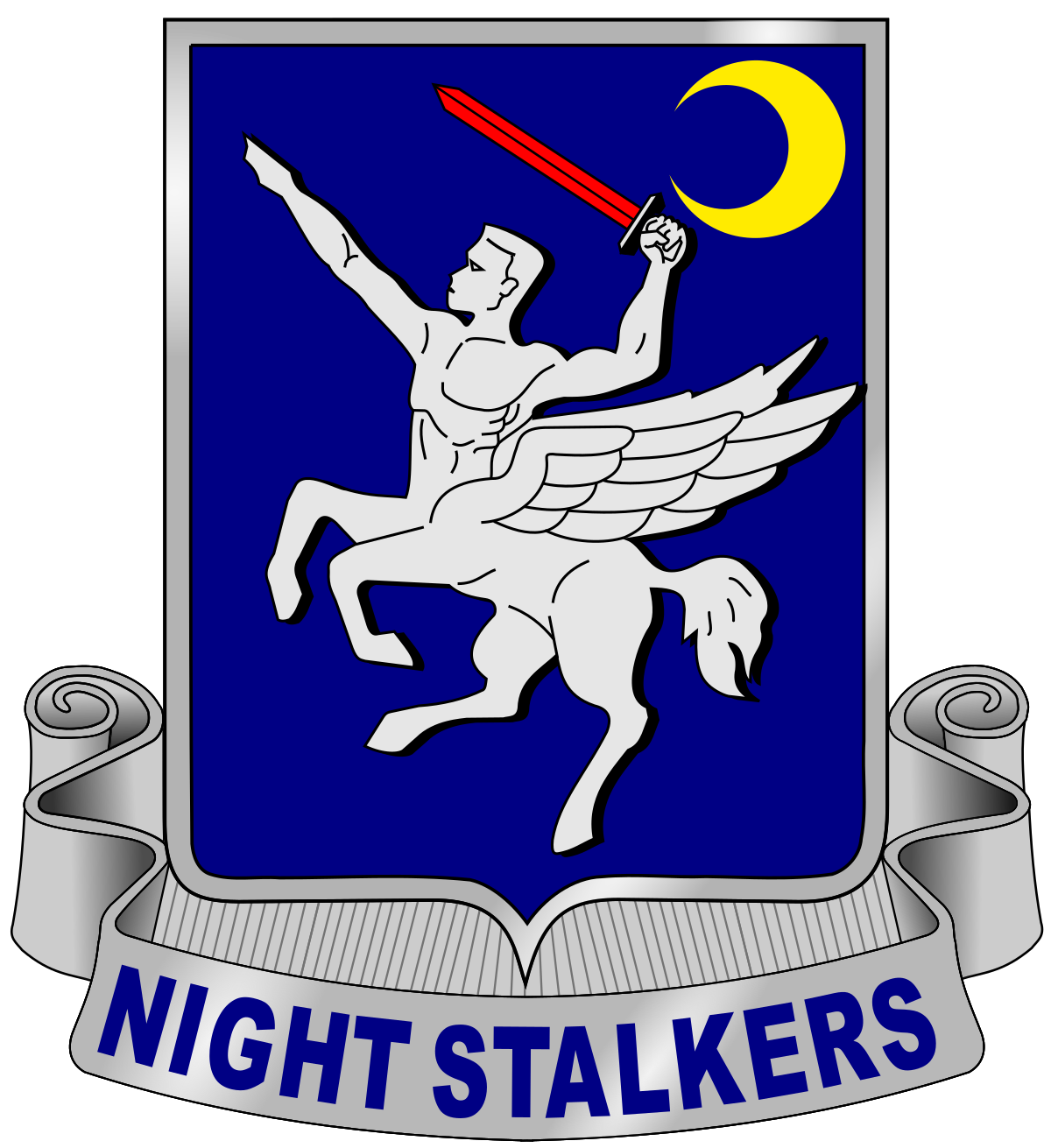 